Die Wirkung radioaktiver Stoffe im Körper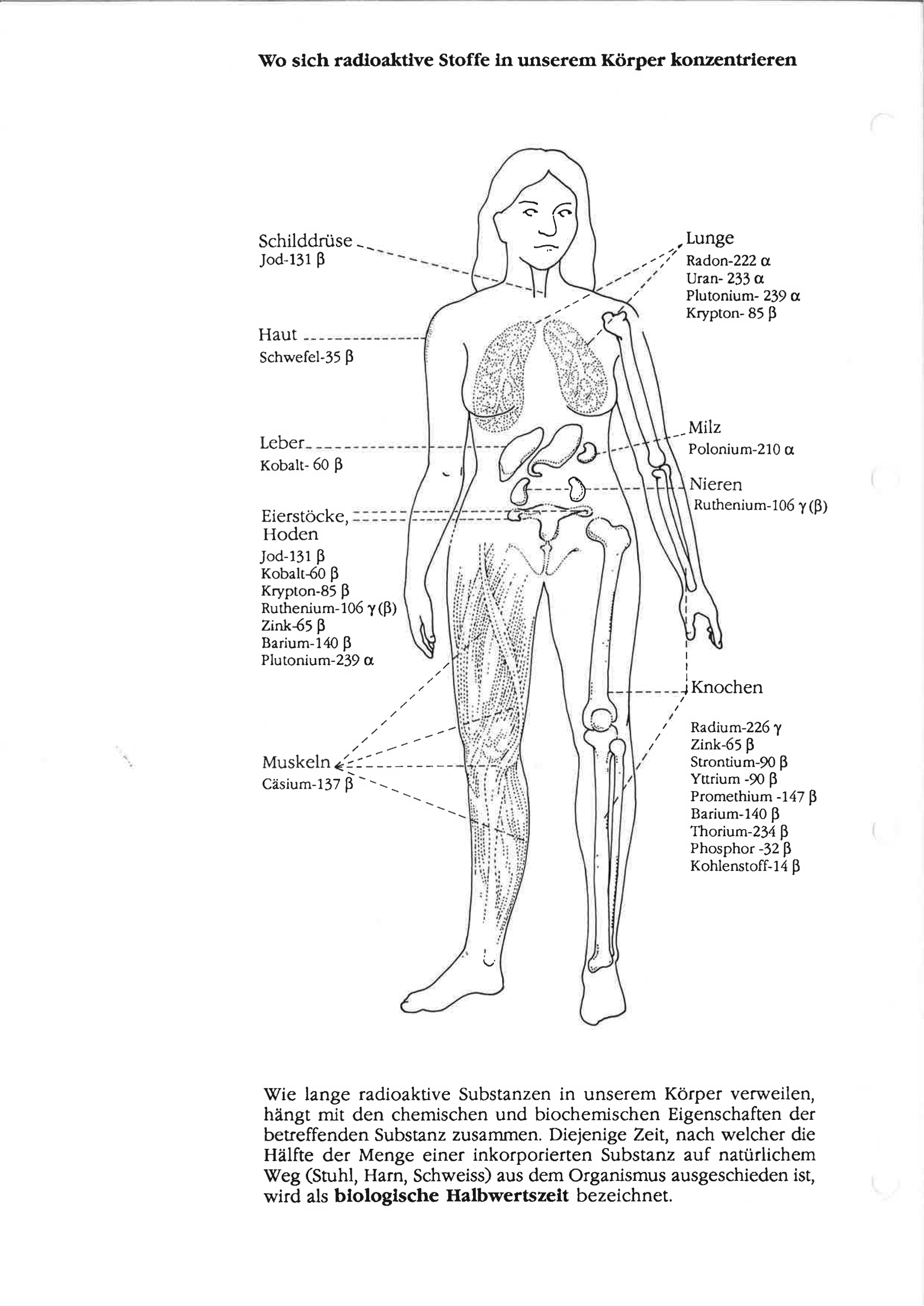 Quelle: PSR/IPPNW